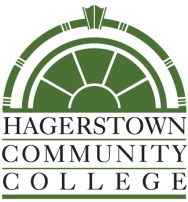 Video Production Request
Name and email address of requestor:
Name of program, club, or department seeking to be promoted:
What is the purpose of creating a promotional video for your group/department? Why do you feel this is necessary?



What do you hope to achieve with a promotional video? (e.g., inform students internally, advertise for the public, promote a program, etc.)


Who is your target audience? 

How will your target audience benefit from this video?